Presseinformation»Rabeneck« von Claudia RimkusMeßkirch, März 2020Mord im Internat
Neuer Fall für die Undercover-Ermittlerin Charlotte Stern in HannoverCharlotte Stern, Heldin aus dem Hannover-Krimi »Eichengrund« (2018) von Claudia Rimkus, hat in ihrem ersten Undercover-Einsatz erfolgreich die Todesfälle in der Seniorenresidenz Eichengrund aufgeklärt. Nun schickt sie die Autorin in ihrem neuen Krimi »Rabeneck« erneut auf Verbrecherjagd, obwohl sie eigentlich ihren Ruhestand genießen möchte. Als aber im Internat Rabeneck eine Lehrerin ermordet und Schülerinnen entführt werden, schleust sie sich dort als Vertretungslehrerin ein. Die Trauerfeier der ermordeten Lehrerin bringt den Durchbruch bei der Suche nach dem Täter, jedoch nicht bei der Suche nach den entführten Mädchen. Schließlich gerät Charlotte Stern selbst in die Fänge des Entführers und entdeckt den furchtbaren Grund für sein Handeln. Claudia Rimkus setzt die Reihe um die sympathische Undercover-Ermittlerin mit einem spannenden Fall fort, der sich mit den Schattenseiten des Internatslebens sowie dem Schicksal eines Menschen beschäftigt, welches ihn zu kriminellen Handlungen zwingt.Zum BuchNach lebensgefährlichen Ermittlungen ist Charlotte Stern, ehemalige Leiterin des Kriminalarchivs, probeweise in die Senioren-WG ihrer Freunde eingezogen. Kriminalfällen will sie künftig weiträumig aus dem Weg gehen. Dennoch lässt sie sich von Hauptkommissar Hannes Bremer zu einem Undercover-Einsatz im Internat Rabeneck überreden, in dem eine Lehrerin ermordet und ein Kind entführt wurde. Während Charlotte dort Informationen sammelt, wird sie Zeugin einer weiteren Entführung und dadurch selbst zur Zielscheibe der Verbrecher...Die AutorinClaudia Rimkus wurde 1956 in Hannover geboren, wo sie noch heute lebt und in der Schulverwaltung arbeitet. Die Autorin ist mit ihrer Heimatstadt eng verbunden. Deshalb ist die Leinemetropole oft Schauplatz ihrer Geschichten. Diese sind  trotz aller Dramatik immer mit Humor gewürzt. Ihre ersten Erzählungen wurden erfolgreich als Fortsetzungsromane in der Hannoverschen Allgemeinen Zeitung und den angeschlossenen Lokalzeitungen veröffentlicht. Danach folgten mehrere Kurzgeschichten und Romane. Wenn sie nicht schreibt, ist sie gern mit der Kamera unterwegs. Ihre Fotos haben schon mehrere Preise gewonnen. Auch das genaue Beobachten ihrer Umwelt inspiriert sie zu ihren Geschichten.RabeneckClaudia Rimkus407 SeitenEUR 13,00 [D] / EUR 13,40 [A]ISBN 978-3-8392-2588-2Erscheinungstermin: 11. März 2020Kontaktadresse: 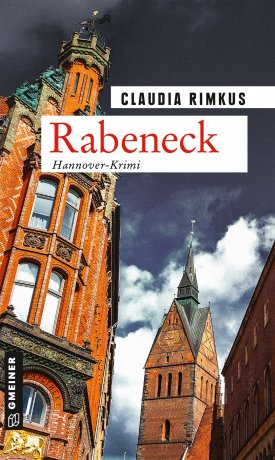 Gmeiner-Verlag GmbH Petra WendlerIm Ehnried 588605 MeßkirchTelefon: 07575/2095-153Fax: 07575/2095-29petra.wendler@gmeiner-verlag.dewww.gmeiner-verlag.de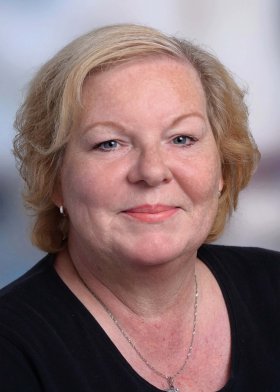 Anforderung von Rezensionsexemplaren:Claudia Rimkus »Rabeneck«, ISBN 978-3-8392-2588-2Absender:RedaktionAnsprechpartnerStraßeLand-PLZ OrtTelefon / TelefaxE-MailCopyright Porträtbild: © Photoproduktion Symanzik